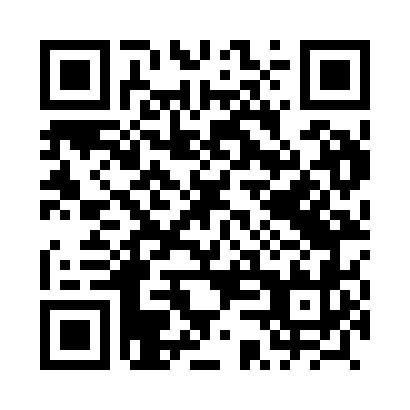 Prayer times for Kozince, PolandMon 1 Apr 2024 - Tue 30 Apr 2024High Latitude Method: Angle Based RulePrayer Calculation Method: Muslim World LeagueAsar Calculation Method: HanafiPrayer times provided by https://www.salahtimes.comDateDayFajrSunriseDhuhrAsrMaghribIsha1Mon3:566:0112:324:587:049:012Tue3:535:5812:324:597:069:033Wed3:505:5612:315:017:079:064Thu3:475:5412:315:027:099:085Fri3:445:5112:315:037:119:116Sat3:415:4912:305:057:139:137Sun3:375:4712:305:067:159:168Mon3:345:4412:305:077:169:189Tue3:315:4212:305:087:189:2110Wed3:285:4012:295:107:209:2311Thu3:245:3712:295:117:229:2612Fri3:215:3512:295:127:249:2913Sat3:185:3312:285:137:259:3214Sun3:145:3012:285:157:279:3415Mon3:115:2812:285:167:299:3716Tue3:075:2612:285:177:319:4017Wed3:045:2312:285:187:339:4318Thu3:005:2112:275:197:349:4619Fri2:575:1912:275:217:369:4920Sat2:535:1712:275:227:389:5221Sun2:495:1512:275:237:409:5522Mon2:465:1212:275:247:429:5823Tue2:425:1012:265:257:4310:0124Wed2:385:0812:265:267:4510:0525Thu2:345:0612:265:287:4710:0826Fri2:305:0412:265:297:4910:1127Sat2:265:0212:265:307:5110:1528Sun2:225:0012:265:317:5210:1829Mon2:184:5812:255:327:5410:2230Tue2:144:5512:255:337:5610:25